    0/ InformationsGeorges cesse son activité au sein du CoReg. Sa lettre de démission rappelle sa volonté de ne faire que 2 ans au comité directeur du CoReg et d’un désaccord avec la solution retenue pour clôturer un le séjour Jeunes de juillet 2018. Olivier l’a contacté. Il a aussi d’autres raisons plus personnelles d'arrêter. Il reste tout de même disponible pour l’ETR, notamment sur la partie ” base de données “.Roger a envoyé un mél à Olivier pour lui faire part également de sa démission du CoReg. Un courrier doit suivre.Rappel CR dernière réunion du comité, le 31/08/2018Planning et lieux des réunions de comité :Janvier 2019 : réunions en territoires avec les CoDep. Chaque vice-président proposera une date et un lieu en accord avec les CoDep de son secteur.Dimanche 3 février 2019 : réunion de comité et assemblée générale 2018Préparation du budget 2019Chaque responsable de pôle doit formuler une demande de budget pour le 20 octobre en détaillant les actions envisagées et en précisant à quel objectif du projet associatif elles se rattachent.Séjours jeunes n’ayant pas utilisé la totalité du financement prévisionnel du CoReg. Décision du comité du 31 aout : possibilité aux organisateurs de faire des achats complémentaires après la manifestation au bénéfice des jeunes participants.Newsletter. A paraitre prochainement.Point finances Détail de la subvention du CNDS : 8000 € accordés pour 22000 € demandés, sur les rubriques :Formation des éducateurs : 2500 € accordés pour 8500 € demandés (- 70 %)Jeunes : 3500 € accordés pour 10000 € demandés (- 65 %)Promotion, développement et communication : 1000 € accordés pour 2000 € demandés (- 50 %)Féminines : 1000 € accordés pour 1000 € demandés (- 0 %)Equipe technique régionale : 0 € accordés pour 500 € demandés (- 100 %)Actuellement l’exercice 2018 est positif de 3000 €, il reste à rentrer 5000 €. Côté dépenses, nous n’avons pas de réponse de l’ASPTT Troyes (organisatrice de la Verte Tout Terrain) suite à la demande d’un bilan de la manifestation afin de lui reverser l'aide régionale de 1200 €. Il y a aussi des dépenses à venir pour clôturer les séjours jeunes de l'été et préparer celui de Toussaint.Gabriel demande au Trésorier de reporter et de ventiler par pôle ces dotations CNDS (8000 €) et Conseil Régional (19000 €) sur le budget initial 2018 de façon à mesurer les conséquences de ces réductions et de faciliter la mise en œuvre du budget 2019.Gabriel souhaite qu’au-delà de la Verte Tout Terrain et de la CycloMontagnarde, un bilan moral, technique et financier soit exigé pour toutes les actions aidées par le CoReg GE et pilotées par une structure quelle qu’elle soit : Territoire (niveau ancienne ligue), CoDep ou association de CoDep, club ou association de Clubs. Le bilan de ces manifestations sera communiqué à l’AG.Décision : accord sur cette proposition (déjà évoquée au comité du 31 aout)Point CommunicationLors de l’AG, la présentation du compte de résultat du budget 2018 devra être très argumentée de façon à ne pas laisser penser aux décideurs locaux que malgré la baisse des subventions nous avons pu réaliser nos objectifs 2018. Des éléments conjoncturels peuvent également être cités, ex. aucune action sur le VTT en 2018.Echange au sujet des logos CoReg GE. Quel logo utiliser entre le logo initial et le nouveau avec l’intégration de FFvélo ?Logo initial : 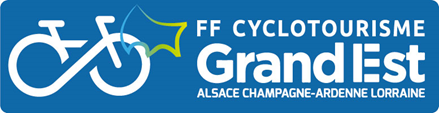 Logo associé au nouveau logo de la fédération :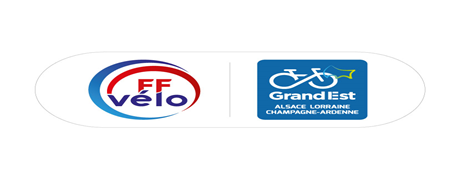 En fonction de la destination et de la finalité on peut considérer que les deux logos peuvent être utilisés. Ainsi le logo initial est à utiliser principalement pour la communication, celui incluant FFvélo davantage pour les documents administratifs. Le logo FFvélo figure sur le col des maillots nouvellement créés.Préparation de la réunion du comité du 03/11/2018 à SaverneOrdre du jour :Démissions à évoquer et suites à donnerPréparation AG : rapports / envois / déroulementProjet associatif : prévisionnel 2018 / réalisé / prévisionnel 2019Présentation de l’ébauche du budget 2019Séjour Féminines en 2019Budget 2019 des pôlesChaque responsable de pôle enverra à Cyril ses besoins pour 2019 avant le 20 octobre.Le report analytique des dotations sur chaque pôle doit aider chaque responsable à établir sa demande qui doit se rattacher également au projet associatif.Cyril pour suite à donner.Proposition d’action et budget féminines 2019 par C. AresiPhilippe Zoller est en train de préparer le séjour Féminines du Grand Est 2019 avec le plus grand soin.Le projet sera présenté le 3 novembre.Afin d’engager les réservations, Philippe a besoin dès à présent de connaître le budget.Sans présager du vote du comité, le bureau doit préparer le projet à soumettre au vote (pré-validation du bureau) du comité.Budget demandé au Coreg 2000 €, comme l'an dernier. GS : tenir compte des coupes budgétaires ???Le séjour est prévu au départ de Wasselonne les 4/5/6 mai 2019 au tarif de 165 € pour 50 féminines. Les conjoints et accompagnateurs des féminines paieront le tarif complet. 10 encadrants sont prévu pour ce séjour : 2 logistique, 2 sur le groupe VTT et 6 sur les 3 groupes route.La participation du CoReg à hauteur de 40 € par personnes pourrait permettre de ramener le coût du séjour pour 50 féminines à 125 € (tarif 2018 : 90 €)Les circuits sont déjà prêts et Philippe propose une grande diversité touristique.Après échange entre les membres du bureau, il s’avère que les actions en direction des féminines sont importantes pour la reconnaissance du CoReg, il y a donc lieu de marquer notre implication.Décision : accord pour suggérer au comité de participer à hauteur de 40 € par personneAG fédérale des 1 et 2 décembre à PérigueuxLes 1er et 2 décembre 2018 au Centre culturel de l'Agora à Boulazac Isle Manoire en DordogneRepresentation du CoReg Grand Est par Gabriel Spenlehauer.En 2019, l’Ag Fédérale aura lieu à Niort (info Gerald Paillard).Passage TMV et TLVTT aux CoDepOlivier a reçu un mail de Claude Boisselier (club de Saint Die) pour l’achat de flèches pour l’entretien de la partie vosgienne de la Traversée de Lorraine à VTT (TLVTT). Olivier a aussi évoqué le sujet de la TLVTT avec Jean-Pierre Metzinger (CoDep 57) qui n’est pas vraiment concerné parce qu’aucune convention n’a encore été signée sur son département.Cette TLVTT concerne principalement Jean Claude Augay (CoDep 88). Olivier expliquera à Claude Boisselier que nous ne pouvons pas engager des dépenses dans mesure où nous envisageons que le CoReg dénonce la convention avec l’ONF et propose aux CoDep traversés de la reprendre.DiversAssemblée générale 2018 du CoRegDimanche 3 février 2019 : réunion de comité en matinée suivie de l’assemblée générale 2018.Proposition de Gérald : le Centre sportif de l’Aube à Troyes peut accueillir cette manifestation pour un cout de 265 € la journée. Possibilité d’hébergement pour les membres du comité les plus éloignés.Décision : accord compte tenu de l’urgence pour retenir la salle. Gérald pour suite à donner et pour mobiliser quelques petites mains pour nous aider le jour de l’AG.Projet CoDep 10Gérald (CoDep 10) fait part du souhait du club de Dienville d’accueillir en 2020 une manifestation nationale : la concentration de l’ascension. Le dossier est à envoyer par le club à la Fédération pour le 20 octobre.Réunions en territoires avec les CoDep en janvier 2019. Joel s’occupe de trouver un lieu et une date pour la CA.Inauguration de nouveaux clubs : retour d'informations.Bernard a remis l'aide au club de « Pays Orne Moselle Cyclo Club » en Moselle.Reste à organiser la remise au club de « Pédale Rhenane Reichstett » dans le Bas-Rhin. Olivier contactera Denis Vierling.Réunion communication inter-zones samedi 17 novembre à ReimsOlivier : aucun participant annoncé à ce jour.C'est la fédé qui prend les inscriptions. Peut-être a-t-elle enregistré des inscrits.Joel : y participera étant sur placeGabriel Spenlehauer : stratégie CoReg GE pour 2019 - 20201°Je pense qu’un bilan de notre fonctionnement interne 2017 - 2018 est à établir, ce qui ne marche pas et ce qui marche.Identification des actions pilotées en maîtrise d’ouvrage par le CoReg GE,Identification des actions pilotées par d’autres structures et aidées par le CoReg GE.2° J’ai des échos assez négatifs sur la volonté de certains membres du CD du CoReg GE de vouloir continuer dans notre ligne actuelle et fonctionnement actuelMa Question du Jour :De nombreux CoReg GE (entité trop vaste pour un pilotage centralisé) dans d’autres disciplines ont :1° Abandonné l’idée de centraliser et de tout faire pareil dans les anciens territoires.2° Opté pour une gestion décentralisée par territoire en veillant à un traitement d’égalité le plus juste possible3° Avons nous les moyens financiers d’avoir un salarié typé CoReg GE ?Réunion Vertes Tout terrain et MVTT (29 septembre à Ivry). Représentant CoReg GE : Philippe Cuette (ETR)Retour d'informations (suite contact d’Olivier avec Philippe) :Différence de tarif L vs NL : +3 €/jour (contre +7 € demandé initialement par la FFCT)Inscription par internet. La fédé propose NJUKO (avec accès à la base de données des licenciés fédéraux), mais trop coûteux. La plupart des organisateurs préfèrent utiliser IKINOA (moins couteux : 0,8 €/insc + 65 €/manif)Achats groupés de matériels. Notamment les éco-cup (qui devront être neutres pour servir sur plusieurs manifestations. Tarif mini : 0,65 €)Assurance. Pb de la couleur des circuits. Un 25 km avec 250 m de dénivelé passe en rouge et nécessite une licence sport. Qui des non licenciés…Maxi Verte 2020 : recherche d’un candidat pour accueillir. Pour info : 1500 participants, pour une réalisation à l'ascensionRéunion Label territoire Vélo (26 et 27 sept 2018 à Belfort). Représentant CoReg GE : Joël BourquardezRetour d’informations : voir mail de Joëlt ransmis le 1er octobre à tous les membres du comité.Renouvellement du label Territoire Vélo de Guebwiller (68)Olivier pour Gabriel : représenteras-tu le CoReg ? La réunion aura lieu mardi 2 octobre et la fédé nous a relancés.Gabriel : non disponibleProchaine réunion téléphonique du BureauProchaine réunion du bureau : mardi 4 décembre à 18 h 30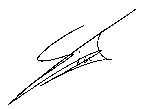 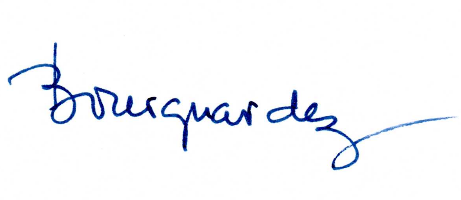        Le secrétaire, Joël Bourquardez				           Le président, Olivier SinotIntituléRéunion du bureau du 1er oct 2018ParticipantsPrésents : Bernard, Cyril, Gabriel, Gérald, Joël, Olivier, SergeAbsents : Georges, RogerTypeRéunion téléphoniqueDate01/10/2018HorairesDe 18 h à 20 h DiffusionMembres du comité directeur du COREG Objet de la réunionRéunion du bureauOrdre du jour 1/ Rappel CR dernière réunion du comité, le 31/08/2018 à Tomblaine2/ Point finances3/ Point Communication4/ Préparation de la réunion du comité du 03/11/2018 à Saverne5/ Budget 2019 des pôles6/ Proposition d’action et budget féminines 2019 par C. Aresi7/ AG fédérale des 1 et 2 décembre à Périgueux8/ Passage TMV et TLVTT aux CoDep9/ Divers10/ Prochaine réunion téléphonique du Bureau